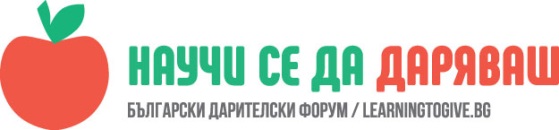 УРОК: Световен ден на книгата и авторското правоИрена Мицковска, учител в НУ „Хаджи Генчо“, гр. ТетевенЧасовете са проведени в ЦДО III клас на 19.04.2018 и 20.04.2018 г.„Хаджи Генчо“ е моята съдба. Тетевен е моята обич.“Мария Милева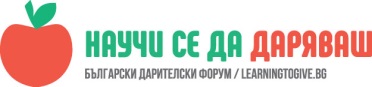 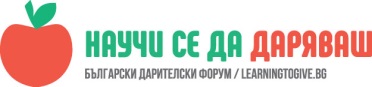 Учениците да се запознаят с Мария Милева- дългогодишен учител, поетеса и автор на химна на училището.Да получат знания, свързани с поезията, книгите, авторското право.Развитие на любов към книгите, към изкуството.Описание1 час- 19.04.2018В навечерието на 23 април- Световния ден на книгата и авторското право и следващата седмица на детската книга, реших да запозная децата с „истински“ поет- дългогодишната учителка и автор на училищния химн Мария Милева, която вече е пенсионер, но милее и живее с проблемите на образованието в града.Подготовката за тази среща проведох в този първи час. Бях направила табло със снимки и стихове на Петя Дубарова, която е родена на 25 април. Разказах на децата за слънчевото бургаско момиче, за стиховете й, за бригадата, за несправедливото обвинения и последвалото намалено поведение, за нейната ранна смърт… Учениците бяха впечатлени и питаха какво значи задължителни униформи, бригада и намалено поведение. Четохме нейни стихове, коментирахме ги. След това обсъдихме значението на изразите „авторско право“, „плагиатство“, „защита на авторските права“, „подсъдно“. В последните десетина минути от часа разделих класа на отбори от по 4 души и им дадох предварително подготвени работни листа, които те трябваше да решат под формата на състезание. Въпросите бяха свързани с литературни произведения, техните автори и жанр.2 час- 20.04.2018Една силно емоционална среща- за мен като учител, който среща бивш колега; за децата- среща с „истинска“ поетеса, която е издала няколко стихосбирки.След като представих Мария Милева, й дадох думата на нея да разкаже накратко за себе си и 35-те години учителски стаж в нашето училище. Няколко деца бяха предварително подготвили изразително четене на нейни стихове, с което срещата започна затрогващо и мило. А после „заваляха“ въпросите от тяхна страна:Кога е написала първото си стихотворение?Какво я вдъхновява да пише? Как намира римите?Как се издава книга?Кой прави рисунките в нейните книги?Има ли други хобита?Различават ли се днешните деца от тези от времето на нейното преподаване? Кои са по- добри? Въпросите бяха много и разнообразни. Децата бяха впечатлени, когато авторката им каза, че няколко от нейните стихове са се превърнали и в песни и ги запя. Поговорихме и за патрона на нашето училище- Хаджи Генчо. Г-жа Милева напомни на децата за неговата щедрост и дарителство, че всички ученици са негови наследници и трябва да носят в сърцата си тази негова доброта и готовност да помогне. Или както самата тя каза- „Хаджи Генчо“ е гордост и отговорност.Но най- вълнуващият момент дойде накрая, когато всички ние запяхме химна на училището, заедно с неговия автор…23 април -Световен ден на книгата и авторското право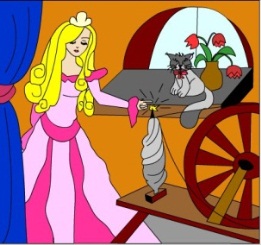 1. "Спящата хубавица" е написана от ...? (1 т.)Братя Грим    Ханс Кр. Андерсен    Доналд Бисет      Руал Дал2. Стихотворението "Продавач на надежда" е написано от ...? (1 т.)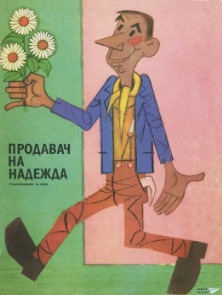 Недялко Йорданов  Дора Габе  Джани Родари     Леда Милева3. От кое стихотворение са тези стихове " ... Какво е охолство, какво са пари пред светлата участ да бъдем добри! Когато в сърцето ти гняв се надига, кажи си наум думата "стига" ..."? (1 т.)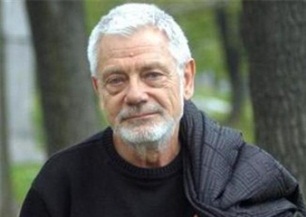 "Братя"  "Надежда"   "Чудната врата"     "Песен за доброто"4. "Ние, врабчетата" е написана от ...? (1 т.)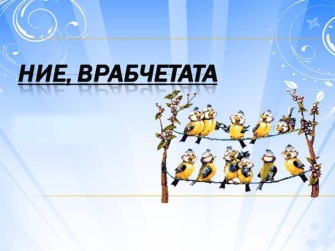 Йордан Радичков   Иван Вазов   Ран Босилек     Асен Босев5. Стихотворението "Де е България" е написано от...? (1 т.)Леда Милева    Елисавета Багряна     Иван Вазов       Радой Киров6. "Пипи Дългото чорапче" е написана от ...? (1 т.)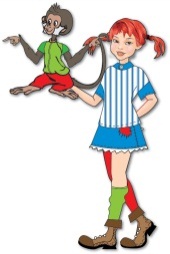 Ханс Кр. Андерсен     Братя Грим      Алън Милн      Астрид Линдгрен7. "Добро за добро" е написал ......? (1 т.)Асен Босев    Ран Босилек     Марко Ганчев       Леда Милева8. Коя мъдрост подхожда най-добре за приказката "Най-голямото богатство"? (1 т.)Здраве се цени, кога се загуби.               Бягай от човек, който все за болести говори.Здравето е най-голямото богатство        Здрав като камък9. "Паун и лястовица" е .... (1 т.)басня     стихотворение     разказ     приказка"10. Подреди стиховете в откъсите от двете стихотворения и свържи със съответния автор!(1 т.)небето нежно от коприна – реки и златни равнини, Високи сини планини, Това е моята родина.						Иван Вазов
………………………………………..в дни велики, в славно време,				Младен ИсаевАз съм българче и раснасин съм на земя прекрасна,

син съм на юнашко племе.
